Napište si na "papír": (a) co vím o "logopedii", (b) co mi o "logopedii" není jasné".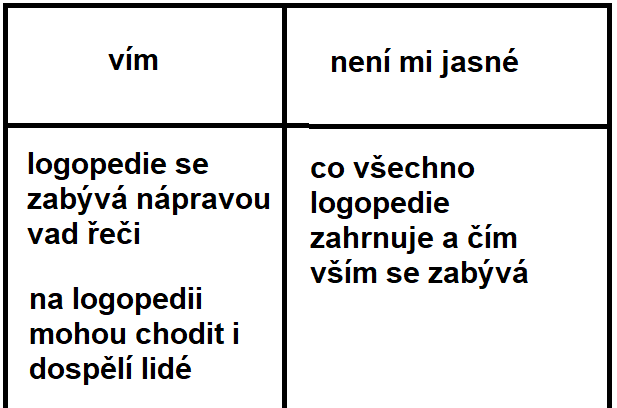 NyníLOGOPEDIE je speciálně pedagogický obor, který má vztah také s medicínouZabývá se schopností komunikovat, narušením této schopnosti a také prevencí narušení této schopnostiCíle logopedie můžeme dělit na tři typy:Logopedie jako vědní disciplína- v ČR je vázaná na speciální pedagogikuProfese logopedie-  samostatná profese v různých rezortechLogopedie jako obor na VŠ- v ČR v rámci speciální pedagogiky na pedagogické fakultě(v zahraničí vazba na zdravotnické obory)Logopedie se zabývá různými formami komunikace(verbální, neverbální, grafickou, znakovou,…)Z těchto bodů pro mě vyplývá novinka, protože doposud jsem si myslela, že se logopedie zábývá jen mluvením, řečovými vadamiSpadá do mnoha vědních disciplín: medicína, pedagogika, psychologieRozhodně jsem to neviděla před přečtením článku jako tak moc širokou věduPřed přečtením jsem si popravdě řečeno myslela, že je to pseudověda, ale nyní už si to nemyslímZdroj: K. Vitásková (UPOL): Základy logopedie (logopedie jako vědní obor)